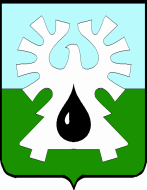 ГОРОДСКОЙ ОКРУГ УРАЙХанты-Мансийского автономного округа - ЮгрыАДМИНИСТРАЦИЯ ГОРОДА УРАЙПОСТАНОВЛЕНИЕот                                                                                                                                     №О прогнозе социально-экономического развития городского округа  Урай  Ханты-Мансийского автономного округа – Югры на 2024 год и на плановый период 2025 и 2026 годовВ соответствии с пунктом 3 статьи 173 Бюджетного кодекса Российской Федерации и согласно постановлению администрации города Урай от 12.10.2017 №2958 «О Порядке разработки, корректировки, одобрения, осуществления мониторинга и контроля реализации прогноза социально-экономического развития муниципального образования городской округ город Урай на среднесрочный период»: 1. Одобрить прогноз социально-экономического развития городского округа  Урай  Ханты-Мансийского автономного округа – Югры на 2024 год и на плановый период 2025 и 2026 годов согласно приложению.2. Управлению экономического развития администрации города Урай (Л.В.Уланова) обеспечить:1) государственную регистрацию прогноза социально-экономического развития городского округа  Урай  Ханты-Мансийского автономного округа – Югры на 2024 год и на плановый период 2025 и 2026 годов в федеральном государственном реестре документов стратегического планирования и размещение в федеральной информационной системе стратегического планирования;2) размещение прогноза социально-экономического развития городского округа  Урай  Ханты-Мансийского автономного округа – Югры на 2024 год и на плановый период 2025 и 2026 годов на официальном сайте органов местного самоуправления города Урай в информационно-телекоммуникационной сети «Интернет» в подразделе «Стратегическое планирование» раздела «Экономика».3. Постановление опубликовать в газете «Знамя» и разместить на официальном сайте органов местного самоуправления города Урай в информационно-телекоммуникационной сети «Интернет».4. Контроль за выполнением постановления возложить на заместителя главы города Урай С.П. Новосёлову.Глава города Урай                                                                                               Т.Р. ЗакирзяновПриложение к постановлению администрации  города Урай                              от             №             Прогноз социально-экономического развития городского округа  Урай  Ханты-Мансийского автономного округа - Югрына 2024 год и на плановый период 2025 и 2026 годовУправление экономического развития администрации  города УрайУрай, 2023 годПояснительная записка к прогнозу социально-экономического развития городского округа Урай Ханты-Мансийского автономного округа - Югрына 2024 год и плановый период 2025 и 2026 годовСодержаниеII. Пояснительная записка к прогнозу социально-экономического развития городского округа  Урай  Ханты-Мансийского автономного округа – Югры на 2024 год и на плановый период 2025 и 2026 годовОсновные тенденции социально-экономического развитияСоциально-экономический потенциалПрогноз социально-экономического развития города Урай на 2024 год и плановый период 2025 и 2026 годов разработан с учетом целей и задач, поставленных в Указе Президента Российской Федерации от 07.05.2018 №204 «О национальных целях и стратегических задачах развития Российской Федерации на период до 2024 года», от 21.07.2020 №474 «О национальных целях развития Российской Федерации на период до 2030 года», на основе разработанных Министерством экономического развития Российской Федерации основных параметров сценарных условий прогноза социально-экономического развития Российской Федерации на 2024 год и плановый период 2025 и 2026 годов, исходя из ориентиров и приоритетов социально-экономического развития, сформулированных в Стратегии социально-экономического развития Ханты-Мансийского автономного округа - Югры на период до 2030 года, Стратегии социально-экономического развития муниципального образования городской округ город Урай  до 2020 года и на период до 2030 года, в государственных и муниципальных программах.Прогноз социально-экономического развития города Урай на 2024 год и плановый период 2025 и 2026 годов разработан в составе двух основных вариантов - консервативного и базового. Консервативный вариант характеризует тенденции и параметры развития экономики в условиях прогнозируемого изменения внешних и внутренних факторов, основанных на предпосылке о более затяжном восстановлении экономики и структурном замедлении темпов ее роста в среднесрочной перспективе из-за последствий санкционных ограничений и более медленной перестройки производственно-логистических цепочек.В базовый вариант заложена проактивная экономическая политика, которая предполагает эффективную реализацию комплекса мер по поддержке экономики, активное снижение ключевой ставки Банком России вслед за инфляцией, достаточный для поддержания внутреннего спроса уровень бюджетных расходов.Базовый вариант ориентирован на достижение целевых показателей социально-экономического развития и решение задач стратегического планирования муниципального образования. Предполагает адаптацию экономики к новым условиям и переход к восстановительному росту, улучшение инвестиционного климата, повышение конкурентоспособности и эффективности бизнеса. Итоги развитияВ течение 2022 года проводился мониторинг социально-экономического развития города Урай, осуществлялось взаимодействие с предприятиями, организациями и учреждениями города по принятию управленческих решений в рамках развития города Урай.В соответствии с проведенным анализом динамики социально-экономических показателей определены основные тенденции развития муниципального образования город Урай в 2022 году: Приоритетные  показатели развития Таблица 1Основные цели развития на среднесрочную перспективуГлавной целью социально-экономического развития является переход к устойчивому развитию и реализация такой социально-экономической политики, которая обеспечивает сбалансированное решение социально-экономических задач и проблем сохранения благоприятной окружающей среды и природно-ресурсного потенциала в целях удовлетворения потребностей нынешнего и будущего поколения людей. 1. Развитие человеческого потенциала - формирование благоприятной социальной среды, обеспечивающей всестороннее развитие личности на основе образования, культуры и науки, здорового образа жизни населения, заботы об условиях труда, семьях, внедрения принципов социальной справедливости; повышения уровня общественной безопасности и т.п.2. Диверсификация и инновационное развитие экономики - развитие эффективного инновационного производства, комплекса сферы услуг, обеспечивающих интеграцию в реальную национальную экономику на базе роста инвестиций, создание новых высококонкурентных рабочих мест, привлечения высококвалифицированных кадров, максимизация доходов местного бюджета, роста прибылей предприятий, роста малого предпринимательства и пр.3. Обеспечение безопасности среды проживания, позволяющей сформировать здоровую, безопасную, благоустроенную и стимулирующую среду обитания.4. Формирование эффективного управления - формирование гражданского общества и развитие городского местного самоуправления (партнерство в экономической, социальной и культурной сферах, выработка механизмов эффективного взаимодействия), формирование имиджа города и городской маркетинговой концепции, развитие рыночной, информационной инфраструктуры, развитие системы достоверной и доступной информации, превращение ее в реальную основу сплочения местного сообщества  и т.п.5. Создание благоприятных условий для развития малого и среднего бизнеса - создание благоприятного социально-экономического и правового климата для предпринимателей города.Реализация  поставленных целей может быть достигнута, благодаря достижению следующих задач:1. Создание  благоприятных социальных, экономических и экологических условий жизни населения на территории города  на среднесрочную перспективу.2. Усиление интеграционных процессов с предприятиями и учреждениями других регионов с целью расширения производственного разнообразия. 3. Создание благоприятного инвестиционного климата в городе с целью привлечения в город перспективных проектов и программ.4. Развитие гражданских инициатив и поощрение форм территориального общественного самоуправления.5. Улучшение качества городской среды в сочетании с совершенствованием  хозяйственной инфраструктуры города и созданием благоприятного архитектурного облика. 2. Основные приоритеты социально-экономического развития городского округа  Урай  Ханты-Мансийского автономного округа – Югры на 2024 год и на плановый период 2025 и 2026 годов2.1. Динамика основных показателей экономического развития2.1.1. Промышленное производствоПрогноз производства промышленной продукции (разделы В, С, D, Е) на 2024 - 2026 годы сформирован  в структуре ОКВЭД с учетом тенденций развития производства в 2023 году, анализа положения на внутреннем и внешнем рынках, размеров поставок продукции для муниципальных нужд и других условий экономической деятельности. В результате снижения мировых цен на углеводороды и другие товары сырьевой группы, являющиеся основой экономики региона, девальвация рубля во второй половине текущего года, которая привела к сокращению внутреннего инвестиционного 
и потребительского спроса, а также затруднение доступа к внешнему заемному финансированию, ограничение импорта технологий, продукции произошло ухудшение экономической ситуации.За  прогнозный период с 2024 по 2026 годы объем отгруженных товаров собственного производства, выполненных работ и услуг собственными силами  возрастет на 15,0% и составит 10186,94 млн.рублей (в сравнении с 2022 годом). В среднесрочной перспективе в структуре промышленного производства не ожидается существенных изменений. В основном, реальный сектор городской экономики сейчас и в будущем будет представлен малыми обрабатывающими производствами.Раздел В: Добыча полезных ископаемыхВ 2023 году объём «Добычи полезных ископаемых» по оценке уменьшится на 3,2% к 2022 году и составит 3544,10 млн.рублей,  индекс производства к уровню предыдущего года – 96,74%.Объём «Добычи полезных ископаемых» в действующих ценах по консервативному и базовому вариантам прогноза составит:в 2024 году – 3838,18 млн.рублей (темп роста к предыдущему году – 96,78%) и 4065,20 млн.рублей (темп роста к предыдущему году -99,66 %);в 2025 году – 3794,88млн.рублей (темп роста к предыдущему году – 100,89%) и 4099,00 млн.рублей (темп роста к предыдущему году -100,83%);в 2026 году – 3830,13 млн.рублей (темп роста к предыдущему году -100,93 %) и 4178,25 млн.рублей (темп роста к предыдущему году – 100,92%).Раздел С: Обрабатывающие производстваВ 2023 году отрасль «Обрабатывающие производства» по оценке составит 3085,05 млн.рублей,  индекс производства к уровню предыдущего года – 98,52%.В действующих ценах по консервативному и базовому вариантам прогноза объем «Обрабатывающего производства» составит:в 2024 году – 3176,63 млн.рублей (темп роста к предыдущему году – 96,23%) и 3289,12 млн.рублей (темп роста к предыдущему году – 100,01%);в 2025 году – 3316,08 млн.рублей (темп роста к предыдущему году  - 100,67%) и 3446,04 млн.рублей (темп роста к предыдущему году  - 100,84%)в 2026 году – 3464,66 млн.рублей (темп роста к предыдущему году – 100,75%) и 3603,76 млн.рублей (темп роста к предыдущему году  - 100,94%).Рост обусловлен, в основном, ростом объёмов отгруженных товаров собственного производства на предприятиях стройиндустрии и производства нефтепродуктов.  Раздел D: Обеспечение электрической энергией, газом и паром, кондиционирование воздухаВ 2023 году «Обеспечение электрической энергией, газом и паром, кондиционирование воздуха» по оценке уменьшится на 2,3% к показателю 2022 года и составит 1856,10 млн.рублей,  индекс производства к уровню предыдущего года – 97,73%.Объём «Обеспечение электрической энергией, газом и паром, кондиционирование воздуха» в действующих ценах по консервативному и базовому вариантам прогноза составит:в 2024 году – 1955,05 млн.рублей (темп роста к предыдущему году – 100,03%) и 1963,20 млн.рублей (темп роста к предыдущему году -100,45 %);в 2025 году – 2051,20 млн.рублей (темп роста к предыдущему году  - 100,21%) и 2066,10 млн.рублей (темп роста к предыдущему году  - 100,52%)в 2026 году – 2112,70 млн.рублей (темп роста к предыдущему году  - 100,29%) и 2134,93 млн.рублей (темп роста к предыдущему году  - 100,61%).Основными предприятиями, осуществляющими производство, передачу и распределение тепловой энергии и горячей воды, бесперебойное снабжение попутным и сжиженным газом,  оказание услуг по передаче электрической энергии потребителям города и предприятий города Урай являются АО «Урайтеплоэнергия», АО «Газпром Энергосбыт Тюмень», ОАО «ЮТЭК-Энергия».Раздел E: Водоснабжение, водоотведение, организация сбора и утилизации отходов, деятельность по ликвидации загрязненийВ 2023 году объем отгруженных товаров собственного производства, выполненных работ и услуг по виду экономической деятельности «Водоснабжение, водоотведение, организация сбора и утилизации отходов, деятельность по ликвидации загрязнений» по оценке составит 230,0 млн.рублей, индекс производства к уровню предыдущего года – 99,19%.Объём отгруженных товаров собственного производства, выполненных работ и услуг по виду экономической деятельности «Водоснабжение, водоотведение, организация сбора и утилизации отходов, деятельность по ликвидации загрязнений» в действующих ценах по консервативному и базовому вариантам прогноза составит:в 2024 году – 235,3 млн.рублей (темп роста к предыдущему году – 99,19%) и 240,4 млн.рублей (темп роста к предыдущему году – 100,21%).в 2025 году – 250,0 млн.рублей (темп роста к предыдущему году – 100,23%) и 256,0 млн.рублей (темп роста к предыдущему году – 100,46%);в 2026 году – 262,0 млн.рублей (темп роста к предыдущему году – 100,29%) и 270,0 млн.рублей (темп роста к предыдущему году -100,93%).Водоснабжение города осуществляется АО «Водоканал», основными задачами которого является организация производственно-хозяйственной деятельности на основе широкого использования новейшей техники и технологии, проведение мероприятий по улучшению качества питьевой воды, предоставление потребителю качественной питьевой воды, отвечающей установленным гигиеническим нормативам.2.1.2. Агропромышленный комплексСельскохозяйственное производство в муниципальном образовании город Урай осуществляет сельскохозяйственное  предприятие - АО «Агроника» (25,2% в общем объеме валовой сельскохозяйственной продукции в стоимостном выражении), крестьянские (фермерские) хозяйства (0,2%) и хозяйства населения (74,6%). В объеме продукции сельского хозяйства в стоимостном выражении в 2022 году животноводство занимает 32,9%, растениеводство – 67,1%. Основными отраслями животноводства являются птицеводство, молочное скотоводство, кролиководство. Растениеводство специализируется на производстве картофеля и овощей.Объем производства продукции сельского хозяйства всеми сельхозпроизводителями сформирован с учетом объемов производства готовой продукции растениеводства и животноводства.Прогноз развития основных показателей  сельского хозяйства на территории города Урай на период 2024-2026 годы (базовый вариант)                                                                                                                    Таблица 2Сохраняется тенденция роста индекса производства продукции сельского хозяйства до 101,84% (на 93,4 млн.руб.) к 2026 году.На ближайшую перспективу производство продукции растениеводства останется доминирующей.Основная доля сельскохозяйственной продукции города в хозяйствах населения производится, как для собственного потребления, так и на реализацию населению города.              В рамках муниципальной программы «Развитие малого и среднего предпринимательства, потребительского рынка и сельскохозяйственных товаропроизводителей  города Урай» приоритетными направлениями на планируемый период являются:1. Развитие материально-технической базы местных сельскохозяйственных товаропроизводителей, через реализацию мероприятий программ по поддержке агропромышленного комплекса.2. Формирование и предоставление земельных участков под размещение перерабатывающего сельскохозяйственного производства, объектов для хранения и реализации сельскохозяйственной продукции местных сельскохозяйственных товаропроизводителей в соответствии с земельным законодательством Российской Федерации.3. Оказание методической, консультационной помощи крестьянским  (фермерским)  хозяйствам и индивидуальным предпринимателям, занимающимся сельскохозяйственным производством, по вопросам сельскохозяйственной деятельности.4. Организация проведения просветительских радио- и телепередач, издание статей в целях повышения имиджа сельскохозяйственной деятельности.5. Оказание содействия в организации участия местных      сельскохозяйственных товаропроизводителей в выставочно-ярмарочных         мероприятиях         федерального,  регионального и      межмуниципального    уровней. 6. Предоставление субсидий на поддержку растениеводства, переработки и реализации продукции растениеводства, на поддержку животноводства, переработки и реализации продукции животноводства, на поддержку мясного скотоводства, переработки и реализации продукции мясного скотоводства, поддержку и развитие малых форм хозяйствования.Выполнение намеченных мероприятий позволит увеличить объемы сельскохозяйственного производства. В прогнозируемом периоде планируется дальнейшая разработка и выпуск конкурентоспособной продукции, освоение новой технологии производства и выход на новые рынки сбыта.2.1.3. Развитие малого и среднего предпринимательстваВ рамках муниципальной программы «Развитие малого и среднего предпринимательства, потребительского рынка и сельскохозяйственных товаропроизводителей города Урай» (далее – Программа) Портфель проектов «Малое и среднее предпринимательство и поддержка индивидуальной предпринимательской инициативы» (далее – Портфель проектов) реализуется по мероприятиям региональных проектов «Акселерация субъектов малого и среднего предпринимательства» и «Создание условий для легкого старта и комфортного ведения бизнеса» (далее – Региональные проекты).Ключевой показатель Портфеля проектов - численность занятых в сфере малого и среднего предпринимательства (далее – МСП), включая индивидуальных предпринимателей (к 2026 г. – 4,1 тыс. чел.). Целевой показатель портфеля проекта за 2022 год – 3,9 тыс. человек исполнен на  100%. 	В Региональных проектах определена задача: обеспечения доступности финансовых мер поддержки в муниципальных образованиях. В целях предоставления финансовой поддержки Программой определены социально – значимые виды экономической деятельности. В течение 2022 года предоставлено 25 субсидий на общую сумму 3 692,6 тыс. рублей на возмещение части затрат на: приобретение оборудования и аренду нежилых (не муниципальных) помещений.В рамках муниципальной программы в течение 2022 года, оказывалась  информационно-консультационная поддержка субъектов малого и среднего предпринимательства по вопросам ведения предпринимательской деятельности, получения субсидий, обучения, а также имущественная поддержка.По состоянию на 01.01.2023 года на территории  города  Урай осуществляли предпринимательскую деятельность 201 малое предприятие со среднесписочной численностью 1869 человек. По оценке 2023 года число малых предприятий и численность работников не значительно увеличится и составит 205 единиц и 1902 человека соответственно. В период 2024-2026 годы  прогнозируется  незначительное увеличение числа предприятий малого и среднего бизнеса от 206 (консервативный показатель) и 208 (базовый показатель) до 215 и 219  единицы соответственно и среднесписочной численности работников от 1933 и 1936 до 2024 и 2049 человек соответственно.В сфере малого предпринимательства в прогнозируемом периоде предполагается развитие, характеризующееся незначительной положительной динамикой его основных экономических показателей, в том числе рост оборота малых и средних предприятий, включая микропредприятия. В 2026 году оборот средних и малых предприятий  по прогнозу составит 3,357 (консервативный вариант) и 3,714  млрд. руб. (базовый вариант),  по сравнению с отчетным 2022 годом по прогнозу оборот возрастет на 12,8% и 24,7% соответственно.В целях обеспечения эффективного развития бизнес – среды в муниципальном образовании город Урай приоритетным направлением является взаимодействие муниципалитета с представителями малого и среднего бизнеса на основе конструктивного диалога. Являясь одним из составляющих развития экономического потенциала города, деятельность малого предпринимательства влечет за собой положительный эффект развития производства потребительских товаров и услуг, сокращает уровень безработицы за счет создания новых рабочих мест.Одним из приоритетов развития диверсификации экономики города Урай является  поддержка реализации уникальных проектов субъектами малого и среднего предпринимательства, способствующих развитию креативных индустрий. В целях  активизации МСП, самозанятых граждан в сфере креативных индустрий субъектам оказывается консультационная, информационная поддержка по вопросам финансовой, имущественной, образовательной поддержки, информационно-коммуникационном продвижении креативных индустрий и продукции.В соответствии с направлениями (сферами) креативных индустрий, определенными статьей 8 Закона ХМАО - Югры от 27.07.2020 № 70-оз «О креативных индустриях в ХМАО – Югре», в реестр креативных индустрий Ханты – Мансийского автономного округа – Югры включены 10 субъектов малого предпринимательства города Урай.2.1.4. Развитие потребительского рынкаОсновные задачи развития комфортных условий для проживания жителей города Урай направлены на социальную значимость потребительского рынка и создание условий для формирования комфортной потребительской среды в сферах розничной торговли, платных услуг, общественного питания и бытового обслуживания населения.Инфраструктура розничной торговли на территории города Урай достаточно развита,  осуществляют деятельность стационарные и нестационарные торговые объекты.На потребительском рынке города Урай по состоянию на 01.01.2023 функционирует 435 объектов (на 01.01.2022 – 420 объектов, рост на 3,6%), из них 262 объекты розничной торговли, 73 объекты общественного питания, 100 объекты бытового обслуживания.Инфраструктура розничной торговли на территории города Урай достаточно развита. Деятельность осуществляют стационарные и нестационарные торговые объекты.          По состоянию на 01.01.2023 обеспеченность торговыми площадями составила 789,6 кв.метров на 1000 жителей. Обеспеченность населения торговыми площадями выше норматива на 54,8% при нормативе 510,0 кв.м. на 1000 жителей, (при численности 40 557 чел.), что превышает установленный норматив обеспеченности населения площадью стационарных торговых объектов.В течение последних лет в городе развиваются объекты сетевых ретейлеров, таких, как «Монетка», «Красное и Белое», «Магнит», «Пятерочка», «DNS», «Галамарт», «Детский мир», «Kari», «Ламель», «Парфюм лидер», «Бристоль».За отчетный период в городе Урай открылись 2 новых  объекта федеральной сети магазинов: ООО «Спортмастер» и «Бристоль». Развитие сетевой розничной торговли оказывает положительное влияние на развитие города в целом. Торговые сети создают новые рабочие места, предлагают покупателям широкий ассортимент товаров и повышают уровень предоставляемых услуг. Расширение присутствия торговых сетей и общее увеличение количества предприятий торговли означает усиление уровня конкуренции в отрасли. В свою очередь текущие макроэкономические условия и высокая конкуренция усложняют деятельность розничных точек небольшого и среднего размеров.В структуре формирования рынка бытовых услуг в муниципальном образовании город Урай существенных изменений не произошло. По-прежнему, преобладают бытовые услуги по тем направлениям, которые востребованы жителями: услуги парикмахерских, ремонт и пошив одежды, ремонт и техническое обслуживание автотранспортных средств. Прогноз развития основных показателей сферы потребительского рынка города Урай на период 2024-2026 годыТаблица 3С учетом положительной динамики оборота розничной торговли в отчетном периоде, в плановый период  2024 - 2026 годов темп роста показателей сохранится и, к 2026 году составит по базовому варианту, 15586,19 млн. рублей (рост по отношению к  оценке 2023 года составит 20.1%).На рынке платных услуг в прогнозном периоде не произойдет значительного изменения их структуры. По-прежнему услуги обязательного характера (жилищно-коммунальные, телекоммуникационные, транспортные, бытовые услуги) будут наиболее востребованы. В общем объеме платных услуг, оказываемых населению, основная доля приходится на услуги обязательного характера – жилищно-коммунальные услуги, транспортные услуги и услуги связи.В плановый период  2024 - 2026 годов ожидается рост объема платных услуг населению и к 2026 году составит по базовому варианту 4305,1 млн. рублей (рост по отношению к  оценке 2023 года составит 18,0%).В структуре формирования рынка бытовых услуг в муниципальном образовании город Урай существенных изменений не произошло. По-прежнему, преобладают бытовые услуги по тем направлениям, которые востребованы жителями: услуги парикмахерских, ремонт и пошив одежды, ремонт и техническое обслуживание автотранспортных средств. Потребительский рынок города Урай сегодня функционирует как крупная составная часть единого комплекса городского хозяйства. Состояние торговли, общественного питания, объема платных услуг служит достоверным показателем уровня жизни населения. 2.1.5.	Инвестиции, строительство и реализация программОбщий объем инвестиций в основной капитал за счет всех источников финансирования (без субъектов малого предпринимательства и объемов инвестиций, не наблюдаемых прямыми статистическими методами) по оценочным данным в 2022 году составил 4240,63 млн.рублей, или 136,5% к уровню аналогичного периода 2021 года.По оценке 2023 года общий объем инвестиций в основной капитал незначительно увеличится к уровню предыдущего года, и составит 4410,26 млн. рублей (увеличение составит 104,0%). В структуре инвестиций рост показателей обеспечен за счет градообразующих предприятий ТПП «Урайнефтегаз» ПАО «ЛУКОЙЛ» и Филиала Урайское УМН АО «Транснефть-Сибирь» в таких видах экономической деятельности, как добыча полезных ископаемых – 2548,4 млн.рублей (60,1% от общего объема инвестиций), транспортировка и хранение – 726,4 млн.рублей (17,1% от общего объема инвестиций).По источникам финансирования объем инвестиции в основной капитал в прогнозируемом периоде 2023 года распределится следующим образом:- 79,6 % будут обеспечены за счет собственных средств предприятий;- 20,4 % составят привлеченные средства;- доля бюджетных средств в общем объеме инвестиций составит 19,9%. В городе Урай обеспечивается благоприятная для привлечения инвестиций административная среда, в том числе посредством предотвращения (устранения) введения нормативными правовыми актами избыточных обязанностей, запретов и ограничений для субъектов предпринимательской деятельности, а также создания условий для развития конкуренции на приоритетных, социально значимых рынках товаров, работ, услуг и снятием административных барьеров при выдаче разрешений на строительство, подключение к инженерной инфраструктуре. В 2023 – 2025 годах прогнозируется рост объема инвестиций в результате реализации крупных инвестиционных проектов, имеющих социально-значимое значение. Среднегодовой прирост инвестиций в основной капитал в 2024-2026 годах составит 106,2%.В результате динамика объема инвестиций в основной капитал к 2026 году  составит:- консервативный вариант – 4913,52 млн. руб. (индекс физического объема – 101,4%);- базовый вариант – 5277,23 млн. руб. (индекс физического объема – 102,3%).Наиболее значимыми инвестиционными проектами, планируемыми к реализации на территории города Урай в 2023 году и плановом периоде 2024-2026, являются:- проект «Стационар с прачечной в городе Урай», реализуемый в рамках национального проекта «Здравоохранение». Срок строительства объекта 2021-2024 годы. Плановая общая стоимость объекта составит 3,4 млрд.рублей. Финансирование осуществляется за счет средств автономного округа;- проект «Средняя школа в мкр. 1А (Общеобразовательная организация с универсальной безбарьерной средой)» на 900 мест, планируемый к реализации в рамках регионального проекта «Современная школа» национального проекта «Образование». Расчетная стоимость строительно-монтажных работ по объекту составила 1797,7 млн.рублей;- проведение благоустройств территорий и площадей города, с планируемым объемом капиталовложений более 400 млн. рублей. В рамках реализации национального проекта «Жилье и городская среда» в среднесрочном периоде предусмотрены меры, направленные на улучшение жилищных условий граждан, повышение комфортности городской среды, увеличение объемов жилищного строительства.Объем работ, выполненных по виду деятельности «строительство» 
по оценке 2023 года составит 724,32 млн. рублей или 120,0% к уровню 2022 года.В течение 2023 года на территории города Урай планируется к вводу 19,6 тыс.м2 жилья. Жилая площадь, приходящаяся в среднем на 1 человека, в 2022 году составила 23,3 м2 (увеличение значения показателя на 0,9%). Объем строительных работ в основном обеспечивается за счет реализации жилищного строительства, а также создания объектов социальной и транспортной инфраструктуры. Главным источником финансирования строительства жилья в городе остаются привлеченные средства, в том числе средства населения.  В целях создания условий для развития жилищного строительства и обеспечения населения доступным жильем, сокращения непригодного для проживания жилищного фонда,  повышение  комфортности общественных пространств на территории города Урай  через механизм проектного управления в период с 2021  по 2026 год реализуется муниципальный проект «Развитие территорий города Урай в части строительства многоквартирных домов и прилегающих пространств». План финансового обеспечения проекта предусматривает до 5000,0 млн.рублей. По итогам реализации проекта будет сокращен непригодный для проживания жилищный фонд (порядка 7,5% ежегодно от общей площади жилых помещений), увеличена площадь земельных участков, вовлеченных в оборот в целях жилищного строительства, увеличен объем жилищного строительства, увеличено количество семей, улучшивших жилищные условия.В городе Урай в рамках реализации инвестиционной политики и в целях повышения инвестиционной привлекательности в 2022 году проведена работа по созданию технологичной коммуникации в современной среде интернет-технологий – инвестиционный портал Урая (далее – ИнвестПортал).  Данный ресурс разработан с целью повышения уровня информированности инвесторов и бизнес-сообщества об инвестиционном потенциале, возможностях и проектах города. ИнвестПортал содержит информацию об инвестиционных проектах города и предложениях к реализации (свободные земельные участки и объекты муниципального имущества, предоставляемые в аренду), о представляемой финансовой и имущественной поддержке и льготах.  Ежеквартально актуализируется информация о земельных участках для реализации проектов под размещение производственных объектов, объектов коммунально-бытового и социально-культурного назначения.В целях развития инвестиционной привлекательности города Урай в плановый период 2024-2026 годы будет продолжена работа по актуализации основных инвестиционных документов, а также актуализации перечня свободных земельных участков, предназначенных для осуществления инвестиционной деятельности на территории города Урай, перечня инвестиционных предложений (проектов), предлагаемых для реализации в городе Урай, перечня объектов инфраструктуры, предлагаемых для осуществления инвестиционной деятельности, располагающихся на территории города Урай, актуализации информации на сайте по формированию благоприятного инвестиционного климата. 2.2. Развитие социальной сферы2.2.1. Демографическая ситуацияОсновными направлениями демографического развития города являются увеличение рождаемости и сокращение уровня смертности, укрепление здоровья граждан, а также создание благоприятных условий для рождения и воспитания детей.В рамках данной концепции ежегодно проводятся заседания Координационного совета по реализации демографической и семейной политики при администрации города Урай. Среднегодовая численность населения города Урай в 2022 году согласно статистическим данным составила 41169 тыс. человек с учетом итогов Всероссийской переписи населения. Рост среднегодовой численности населения связан как со снижением смертности, так и с уменьшением числа выбывших. В прогнозируемом периоде ожидается увеличение среднегодовой численности населения города в среднем на 100 %.Основным фактором демографического развития является естественный прирост. Стимулирующую роль на показатели рождаемости продолжают оказывать меры поддержки семьям с детьми в форме выплаты материнского капитала, пособий на третьего и последующих детей, создания условий для повышения доступности приобретения жилья, а также реализация программ профессионального обучения женщин, находящихся в отпуске по уходу за ребенком в возрасте до трех лет.В 2024-2026 годах по базовому варианту прогнозируется рост родившихся. В 2026 году численность родившихся увеличится на 21 человек и составит 374 младенцев (0,5%) по сравнению с отчетным 2023 годом. Коэффициент естественного прироста населения в 2026 году составит 0,44 на 1000 жителей.                                              Основные показателиТаблица 4Благодаря процессам, происходящим в городе по модернизации здравоохранения, проведению профилактических мер, снижению смертности от управляемых причин, внедрения высокотехнологичных методов лечения, в прогнозном периоде планируется благополучная демографическая ситуация. Устойчивость демографического развития города обеспечена молодой возрастной структурой населения.Проведение профилактических мероприятий (ежегодные медосмотры) позволяют на ранних стадиях выявить и предупредить о возникшем заболевании и своевременно назначить лечение, что положительно отразится на продолжительности жизни. Кроме того, муниципальное образование город Урай участвует в реализации портфеля проектов Ханты-Мансийского автономного округа – Югры «Демография», основанном на национальном проекте, который затрагивает сферы поддержки семей при рождении детей; создании условий для осуществления трудовой деятельности женщин, имеющих детей; создании условий для доступности дошкольного образования для детей в возрасте до трех лет; здорового образа жизни; активного долголетия и повышения качества жизни пожилых; занятия физической культурой и спортом. Вторым фактором демографического развития является миграционное движение населения. В 2024-2026 годах по базовому варианту прогнозируется превышение числа прибывших над выбывшими на территорию города на постоянное место жительства. Для улучшения демографической ситуации, развития гражданского общества, а также повышения безопасности населения в городе Урай в прогнозируемом периоде будет продолжена реализация следующих муниципальных программ:«Культура города Урай»;«Улучшение жилищных условий жителей, проживающих на территории муниципального образования город Урай» на 2019-2030 годы;  «Защита населения и территории от чрезвычайных ситуаций, совершенствование гражданской обороны и обеспечение первичных мер пожарной безопасности» на 2019-2030 годы; 4) «Профилактика правонарушений на территории города Урай» на 2018-2030 годы; 5) «Развитие образования и молодежной политики в городе Урай» на 2019-2030 годы;6) «Развитие физической культуры, спорта и туризма в городе Урай и укрепление здоровья граждан города Урай» на 2019-2030 годы.2.2.2. Состояние рынка трудаВ среднесрочной перспективе ситуация на рынке труда будет формироваться под воздействием демографического фактора, а также спроса работодателей на рабочую силу.Оценивая ситуацию на рынке труда города в 2023 году, численность рабочей силы снизится на 2,5% и составит 23,178 тыс.человек (в отчетном 2022 году – 23,762 тыс.человека). В соответствии с прогнозными данными в 2026 году численность рабочей силы увеличится: по консервативному варианту – 23,541 тыс.чел., по базовому  варианту – 23,651 тыс.чел.Численность занятых в экономике города в 2022 году составила 21,478 тыс.человек, что на 1,6% больше, чем в 2021 году. В соответствии с прогнозными данными в 2026 году численность занятых в экономике увеличится: по консервативному варианту – 21,322 тыс.человек, по базовому варианту – 21,448.Оценочные показатели численности безработных, зарегистрированных в службе занятости, в 2023 году оцениваются в 130 человек. Прогнозные показатели по численности безработных на 2024-2026 годы имеют положительную динамику и сократятся со 130 человек в 2023 году до 120 человек  в 2026 году по базовому варианту.По оценке 2023 года наблюдается снижение показателя «Уровень  зарегистрированной безработицы», и в дальнейшем к 2026 году по данному показателю прослеживается  постепенное снижение: с 0,54% до 0,50%.                                    Основные показатели рынка трудаТаблица 5В рамках реализации мероприятий государственной программы Ханты-Мансийского автономного округа – Югры «Поддержка занятости населения»  по стабилизации ситуации на рынке труда, Урайским центром занятости населения в постоянном режиме ведется работа с работодателями города Урай.Реализация мероприятий программы автономного округа на территории города Урай позволяет не допустить роста безработицы, способствует сохранению кадрового потенциала работников организаций, созданию постоянных и временных рабочих мест для безработных граждан и незанятого населения, адаптации граждан  на рынке труда. Будет продолжена работа, направленная на оказание содействия трудоустройству граждан, ищущих работу, привлечению работодателей к участию в мероприятиях программы, действующей на территории ХМАО – Югры.2.2.3.	Уровень жизни населенияВ отчетном 2022 году по отношению к 2021 году сложились положительные тенденции в сфере доходов населения: - увеличение среднемесячной заработной платы работников крупных и средних организаций на 12,8%;- отсутствие долгов по заработной плате перед работниками предприятий бюджетной сферы города;- увеличение среднего дохода пенсионера с учетом начисленных дополнительных пенсий на 12,71%.Меры поддержки бизнеса (прямые гранты субъектам МСП, отсрочки и списания по налоговым, страховым и арендным платежам, программы льготного кредитования и др.) направлены на максимальное снижение текущих издержек бизнеса в целях высвобождения средств на выплату заработных плат.По ожидаемой оценке на 2023 год и на прогнозируемый период до 2026 года сохранится положительная динамика уровня жизни населения, за счет роста номинальной начисленной среднемесячной заработной платы работников организаций.Показатели доходов населенияТаблица 6Наиболее значимыми факторами, определяющими динамику уровня жизни населения в прогнозируемом периоде, является восстановление экономики за счет эффективной деятельности крупных, средних и малых предприятий, развитие индивидуального предпринимательства и самозанятых увеличения инвестиционного потенциала города, а также обеспеченность населения комфортным жильем, развития здравоохранения, образования, культуры, социального обеспечения.2.3. Бюджет городского округа  Урай  Ханты-Мансийского автономного округа – Югры 2.3.1. Основные характеристики бюджета городского округа  Урай  Ханты-Мансийского автономного округа – Югры Бюджет городского округа город Урай на 2023 год и на плановый период 2024 и 2025 годов сформирован в установленные сроки и утвержден решением Думы города Урай от 25.11.2022 №125. Основные параметры исполнения бюджета города Урай Таблица 1Налоговая политика городского округа города Урай на 2023 год и на плановый период  2024 и 2025 годов нацелена на динамичное поступление доходов в бюджет города, обеспечивающее потребности бюджета, и строится с учетом изменений законодательства Российской Федерации при одновременной активной работе исполнительных органов государственной власти автономного округа и органов местного самоуправления городского округа город Урай по изысканию дополнительных резервов доходного потенциала бюджета города.В течение отчетного периода бюджет муниципального образования исполнялся: - на основании показателей бюджетной сметы для 6-и казенных учреждений; - в рамках предоставления субсидий на выполнение муниципальных заданий, субсидий на иные цели для 17-и муниципальных бюджетных и 3-х муниципальных автономных учреждений. В 2022 году бюджет города исполнен в рамках реализации 16 муниципальных программ. Незначительную долю расходов бюджета составили не программные направления деятельности.2.3.2. Прогноз основных параметров бюджета городского округа  Урай  Ханты-Мансийского автономного округа – Югры на 2024 год и на плановый период 2025 и 2026 годовПрогноз доходной части бюджета городского округа Урай Ханты-Мансийского автономного округа – Югры на 2024 год и на плановый период 2025 и 2026 годовПроект прогноза бюджета городского округа Урай Ханты-Мансийского автономного округа – Югры на 2024 год и на плановый период 2025 и 2026 годов (далее проект прогноза бюджета города) по доходам рассчитывался на основе параметров прогноза основных показателей социально-экономического развития Российской Федерации,  Ханты -Мансийского автономного округа – Югры, в соответствии с Бюджетным кодексом Российской Федерации.Проект прогноза бюджета города формировался в условиях ухудшения геополитической и экономической ситуации после введения санкционных ограничений в отношении Российской Федерации и предупреждения завоза и распространения коронавирусной инфекции. В связи с этим проект прогноза бюджета города составлялся в условиях высокой неопределенности экономического развития, которая будет определяться экономическими факторами.На основе анализа сложившейся ситуации в экономике Российской Федерации, тенденций ее развития, для разработки прогноза  бюджета городского округа Урай Ханты-Мансийского автономного округа – Югры на 2024 год и на плановый период 2025 и 2026 годы по доходам за основу взят базовый вариант сценарных условий.Налоговые и неналоговые доходыОсновную долю собственных доходов бюджета города Урай обеспечивают налоговые доходы, доля которых в предстоящем трехлетнем финансовом периоде составит от 20,5% до 29,7%. Исполнение налоговых доходов обеспечено в основном за счет налога на доходы физических лиц, налогам на совокупный доход, имущественным налогам. При расчете прогнозных показателей учитывался анализ фактических поступлений прошлых лет и сведений, предоставленных главными администраторами налоговых и неналоговых доходов бюджета города Урай.  По расчету показателей налоговых и неналоговых доходов хотелось бы отметить следующее:Налог на доходы физических лицДанный налог является среди налоговых доходов одним из основных источников поступлений местного бюджета. Анализ фактических поступлений прошлых лет (в сопоставимых условиях 2023 года)  и поступлений на 01.06.2023 года  по налогу на доходы физических лиц в целом показывает увеличение поступлений по отношению к 2022 году. Увеличение поступлений обусловлено индексацией в 2022 году фонда оплаты труда работников государственных и муниципальных учреждений, работников, поименованных указами Президента Российской Федерации, а так же работников предприятий и организаций города Урай.В ожидаемой оценке поступления налога на 2023 год учтена индексация фонда оплаты труда работников государственных и муниципальных учреждений, не подпадающих под действие указов Президента Российской Федерации с 01 октября 2023 года на 5,5% и рост  с 01.01.2023 фонда оплаты труда по категориям работников, поименованных указами Президента Российской Федерации (учреждения образования 7,2%, учреждения культуры 7,9%).В результате, ожидаемая оценка 2023 года по налогу планируется выше на 2,5% по отношению к плановому показателю 2023 года, а именно в сумме 725 295,0 тыс. рублей. Расчет прогноза по налогу на доходы физических лиц осуществлен методом прямого расчёта, в котором учтены:- динамика фактических поступлений по налогу за прошлые отчетные периоды;- динамика налоговой базы по налогу, сложившаяся за предыдущие периоды (налоговая отчетность по форме 7-НДФЛ «Отчет о налоговой базе и структуре начислений по расчету сумм налога на доходы физических лиц, исчисленных и удержанных налоговым агентом»);- динамика налоговых вычетов по налогу (налоговая отчетность по форме 5-ДДК «О декларировании доходов физических лиц»);- федеральный закон от 28.04.2023 №159-ФЗ «О внесении изменений в статью 219 и 257 части второй Налогового кодекса Российской Федерации» (увеличение с 01.01.2024 года предельного размера вычета по НДФЛ в части расходов на обучение детей, на собственное образование, медицинские услуги и лекарства, физкультурно-оздоровительные услуги);- нормативы зачисления налога в бюджет города Урай;- суммы замещения дотации на выравнивание бюджетной обеспеченности дополнительным нормативом отчисления от налога на доходы физических лиц;- индексация с 01.10.2024 на 4% фонда оплаты труда работников государственных и муниципальных учреждений, не подпадающих под действие указов Президента Российской Федерации, и работников органов местного самоуправления города Урай.В результате сумма налога на доходы физических лиц в бюджет города Урай составила:на 2024 год – 739 681,0 тыс. рублей; на 2025 год – 751 475,6 тыс. рублей; на 2026 год – 757 005,6 тыс. рублей.Акцизы по подакцизным товарам (продукции)Оценка исполнения на 2023 год по акцизам на автомобильный бензин, дизельное топливо, моторные масла для дизельных и (или) карбюраторных (инжекторных) двигателей планируется на уровне утвержденных плановых назначений на 2023 год в сумме 17 157,9 тыс. рублей. Прогнозные показатели на 2024-2026 годы рассчитаны с учетом роста налоговых ставок акциза на 4% ежегодно, в соответствии с Федеральным законом от 14.07.2022 №323-ФЗ «О внесении изменений в часть вторую Налогового кодекса Российской Федерации».В результате сумма акцизов по подакцизным товарам (продукции) в бюджет города Урай составила:на 2024 год – 17 501,1 тыс. рублей;на 2025 год – 17 851,1 тыс. рублей; на 2026 год –18 208,1 тыс. рублей.Совокупные налогиВ данную категорию налоговых доходов входят: налог, взимаемый в связи с применением упрощенной системы налогообложения (УСН), единый сельскохозяйственный налог (ЕСХН) и налог, взимаемый в связи с применением патентной системы налогообложения (ПСН). Расчет прогноза по упрощенной системе налогообложения произведен методом прямого расчёта, в котором учтены: - налоговые ставки, предусмотренные главой 26.2 Налогового кодекса Российской Федерации «Упрощенная система налогообложения», законом Ханты-Мансийского автономного округа – Югры от 30.12.2008 №166-оз «О ставках налога, уплачиваемого в связи с применением упрощенной системы налогообложения»; - планируемое снижение налоговой ставки до 4% по упрощенной системе налогообложения с объектов налогообложения «доходы» для отдельных видов деятельности на 2023 и 2024 года (протокол заседания рабочей группы Совета малого и среднего предпринимательства ХМАО-Югры по рассмотрению обращений, поступающих от предпринимательского сообщества от 25 мая 2023 года);- динамика налоговой базы и фактических поступлений, сложившаяся за предыдущие периоды (отчет по форме 5-УСН «Отчет о налоговой базе и структуре начислений по налогу, уплачиваемому в связи с применением упрощенной системы налогообложения»);- динамика поступлений текущего года в бюджет города Урай, с учётом прогнозных данных главного администратора доходов  - Межрайонной инспекции Федеральной налоговой службы №2 по ХМАО-Югре на 2024-2026 годы.В результате ожидаемая оценка исполнения 2023 года по налогу планируется с ростом на 8,6% к плановому показателю 2023 года и составит 156 900,0 тыс. рублей. Прогнозные показатели на 2024-2026 годы предоставлены главным администратором доходов бюджета города Урай и составят: на 2024 год – 157 000,0 тыс. рублей; на 2025 год – 157 200,0 тыс. рублей;на 2026 год – 157 300,0 тыс. рублей.Единый сельскохозяйственный налог:Ожидаемая оценка 2023 года по налогу составляет 183,2 тыс. рублей, выше плановых назначений в 4,7 раза в сумме 143,9 тыс. рублей. Основная причина увеличения поступления по данным налогового органа – главного администратора налоговых доходов, произведена уплата налога за 2022 год основным плательщиком ЕСХН  по фактическим показателям, указанным в декларации.Прогнозные показатели на 2024-2026 годы предоставлены главным администратором доходов бюджета города Урай и составят:на 2024 год – 186,0 тыс. рублей;на 2025 год – 187,0 тыс. рублей; на 2026 год – 188,0 тыс. рублей. Патентная система налогообложения: На основании проведенного анализа фактических поступлений прошлых лет, а также  предоставленной информации от главного администратора налоговых доходов – Межрайонной инспекции Федеральной налоговой службы №2 по ХМАО-Югре, ожидаемая оценка 2023 года по налогу планируется на уровне утвержденных плановых показателей 2023 года в сумме 6 626,4 тыс. рублей. Прогнозные показатели планируются с учетом ожидаемой оценки на 2023 год с ежегодным небольшим процентом увеличения в размере 0,4% и составят:на 2024 год – 6 652,9 тыс. рублей; на 2025 год – 6 679,5 тыс. рублей;на 2026 год – 6 706,2 тыс. рублей.Имущественные налогиВ данную категорию налоговых доходов входит налог на имущество физических лиц, транспортный налог, земельный налог.Налог на имущество физических лиц: В ожидаемой оценке исполнения 2023 года по налогу учтен выпадающий доход из бюджета города в связи с исключение из перечня объектов недвижимого имущества, в отношении которых налоговая база определяется как кадастровая стоимость на 2019-2022 годы двух объектов. Объекты исключены в связи с несоответствием вида разрешенного использования земельного участка и назначения объектов недвижимости положениям статьи 378.2 Налогового кодекса Российской Федерации. В результате чего сумма выпадающего дохода из бюджета города Урай составит 582,9 тыс. рублей. Учитывая динамику фактических поступлений прошлых периодов, ожидаемое исполнение 2023 года по налогу составит 20 860,9 тыс. рублей.Расчет прогноза по налогу произведен методом прямого счета, в котором учтены:- налоговые ставки, установленные решением Думы города Урай от 23.09.2010 №65 (ред. от 23.06.2022) «О налоге на имущество физических лиц»;- динамика поступлений в прошлые финансовые периоды в бюджет города Урай;- динамика налоговой базы и фактических поступлений, сложившаяся за предыдущие периоды (отчет по форме 5-МН «Отчет о налоговой базе и структуре начислений по местным налогам»).В результате сумма налога на имущество физических лиц составила: на 2024 год – 21 437,3 тыс. рублей; на 2025 год – 21 550,7 тыс. рублей;на 2026 год – 21 766,2 тыс. рублей.Транспортный налог:   Анализ фактических поступлений прошлых лет, а также  на основании предоставленной информации от главного администратора налоговых доходов – Межрайонной инспекции Федеральной налоговой службы №2 по ХМАО-Югре, ожидаемая оценка 2023 года по налогу планируется в сумме 13 120,0 тыс. рублей, ниже плановых назначений на 2,7% в сумме «-» 362,0 тыс. рублей. При расчете прогноза по транспортному налогу учтены:- налоговые ставки, льготы и преференции, предусмотренные главой 28 Налогового кодекса Российской Федерации «Транспортный налог», закон Ханты-Мансийского автономного округа – Югры от 14.11.2002 №62-оз «О транспортном налоге в Ханты-Мансийском автономном округе – Югре»;- динамика поступлений текущего года в бюджет города Урай, с учетом прогнозных данных главного администратора налога  – Межрайонной инспекции Федеральной налоговой службы №2 по ХМАО – Югре на 2024-2026 годы;-  динамика начислений по налогу (отчет по форме №5-ТН «Отчет о налоговой базе и структуре начислений по транспортному налогу») и фактических поступлений, сложившаяся за предыдущие периоды.Прогнозные показатели на 2024-2026 годы предоставлены главным администратором доходов бюджета города Урай и составят:на 2024 год – 13 130,0 тыс. рублей; на 2025 год – 13 140,0 тыс. рублей; на 2026 год – 13 150,0 тыс. рублей.Земельный налог: Оценка исполнения на 2023 год по налогу планируется на уровне утвержденных плановых назначений на 2023 год в сумме 19 772,0 тыс. рублей. Прогнозные показатели на 2024-2026 годы рассчитаны с учетом:- для расчета налога, за налоговый период с 2024 года, применяется кадастровая стоимость земельных участков, утвержденная приказом Департамента по управлению государственной собственности ХМАО-Югры от 21.11.2022 №21-нп «Об утверждении результатов определения кадастровой стоимости земельных участков на территории ХМАО-Югры»;- для налогоплательщиков – физических лиц действуют 10% ограничения ежегодного предельного роста суммы налога по сравнению с налогом в отношении соответствующего объекта за предыдущий налоговый период (п.17 ст.396 Налогового кодекса Российской Федерации). В результате сумма налога в бюджет города Урай составит:на 2024 год – 21 150,0 тыс. рублей; на 2025 год – 23 265,0 тыс. рублей; на 2026 год – 25 591,5 тыс. рублей.Государственная пошлинаДанные поступления носят не плановый характер, не имеют постоянного характера поступлений, в связи с этим прогноз доходов произвести затруднительно. Ожидаемая оценка 2023 года планируется на уровне плановых показателей 2023 года в сумме 7 215,1 тыс. рублей, в том числе 7 210,1 тыс. рублей от главного администратора - Межрайонной инспекции Федеральной налоговой службы №2 по Ханты-Мансийскому автономному округу – Югре и 5,0 тыс. рублей от главного администратора – администрации города Урай за государственную пошлину за установку рекламных конструкций. Прогнозирование  на 2024-2026 годы планируется с учетом ожидаемой оценки 2023 года и составит:на 2024 год – 7 286,6 тыс. рублей; на 2025 год – 7 355,6 тыс. рублей; на 2026 год – 7 429,1 тыс. рублей.Неналоговые доходыДоходы от использования имущества, находящегося в муниципальной собственности спрогнозированы на основании расчетов главного администратора доходов бюджета - администрации города Урай, в том числе уполномоченных по взысканию платежей - комитета по управлению муниципальным имуществом, управления по учету и распределению муниципального жилого фонда администрации города Урай, а именно:- доходы от дивидендов по акциям: Данный вид доходов зависит от результатов финансово-хозяйственной деятельности обществ, с долей акций, принадлежащих муниципальному образованию город Урай по итогам за финансовый год.Ожидаемая оценка на 2023 год составляет 1 261,9 тыс. рублей. На проведенных очередных собраниях акционеров (участников) приняты  следующие решения о  выплате дивидендов: ООО «Ритуальных услуг»  в сумме 1 154,6 тыс. рублей, АО "Урайтеплоэнергия"  в сумме 57,1 тыс. рублей, АО "Водоканал" в сумме 50,2 тыс. рублей. Прогноз на 2024-2026 годы составлен на основании утвержденных советами директоров смет доходов и расходов и финансовых планов хозяйственных обществ на 2023 год, в которых предусмотрены дивиденды: ООО «Ритуальных услуг» в сумме 483,5 тыс. рублей, АО "Водоканал" в сумме 58,5 тыс. рублей, АО "Урайтеплоэнергия" в сумме 79,3 тыс. рублей и составит в сумме 621,3 тыс. рублей, ежегодно.- доходы, получаемые в виде арендной платы за земельные участки:Ожидаемая оценка на 2023 год составит 84 791,2 тыс. рублей, выше плановых назначений на 19,8% в сумме 14 003,9 тыс. рублей в результате:- заключения новых договоров аренды в конце 2022 года и начале 2023 года с ООО «Лукойл-Западная Сибирь», по которым поступит в текущем году дополнительно «+» 8 652,2 тыс. рублей;- разницы 1,5% от планового показателя, который планировался с ростом на размер инфляции 4%, а фактически постановлением Правительства ХМАО-Югры от 23.12.2022 №713-П «Об определении в 2023 году размера арендной платы за земельные участки, находящиеся в государственной собственности ханты-мансийского автономного округа - югры, и земельные участки, государственная собственность на которые не разграничена», размер арендной платы установлен с ростом 5,5% в сумме «+» 1 026,3 тыс. рублей;- заключения договоров по результатам проведенных аукционов под строительство индивидуального жилого дома, магазина, под организацию дорожного сервиса в сумме             «+»  4 325,4 тыс. рублей.Прогноз показателей на 2024-2026 годы предполагает увеличение поступлений в результате:- ежегодного увеличения арендной платы на 4% (процент инфляции, установленный Федеральным законом от 05.12.2022 №466-ФЗ "О федеральном бюджете на 2023 год и на плановый период 2024 и 2025 годов");- рост кадастровой стоимости земельных участков. С 2024 года для расчета аренды применяется кадастровая стоимость земельных участков, утвержденная приказом Департамента по управлению государственной собственности ХМАО-Югры от 21.11.2022 №21-нп «Об утверждении результатов определения кадастровой стоимости земельных участков на территории ХМАО-Югры». В результате, данный неналоговый источник спрогнозирован в следующих объемах и составит:на 2024 год – 94 255,8 тыс. рублей; на 2025 год – 93 718,3 тыс. рублей; на 2026 год – 94 495,9 тыс. рублей.- доходы, получаемые в виде арендной платы за муниципальное имущество:Ожидаемая оценка на 2023 год составит 36 576,2 тыс. рублей, выше плановых показателей на 4,5% в сумме 1 590,8 тыс. рублей в результате заключения новых договоров  аренды с арендаторами муниципального имущества.  Прогноз показателей на 2026 год предполагает снижение поступлений  в результате окончания срока действия договора имущества под полигон твердых бытовых отходов (заключен в 2023 году сроком на 3 года). Соответственно, доходы, получаемые в виде арендной платы за муниципальное имущество, спрогнозированы на 2024-2026 годы в следующих объемах и составят:на 2024 год – 35 211,8 тыс. рублей;на 2025 год – 34 953,3 тыс. рублей; на 2026 год – 31 252,8 тыс. рублей. Плата за негативное воздействие на окружающую средуОжидаемая оценка на 2023 год составит в сумме 1 289,6 тыс. рублей, сложилась ниже плановых показателей на 20,0% в сумме 322,7 тыс. рублей в связи с закрытием полигона твердых бытовых отходов города Урай.  Прогнозные показатели на 2024-2026 годы предоставлены главным администратором доходов бюджета - Северо-Уральского Межрегионального Управления Федеральной службы по надзору в сфере природопользования с учетом закрытия полигона твердых бытовых отходов в городе Урай, и составят:на 2024 год – 402,9 тыс. рублей;на 2025 год – 394,9 тыс. рублей; на 2026 год – 370,0 тыс. рублей. Доходы от оказания платных услуг (работ) и компенсации затрат бюджета спрогнозированы главными администраторами доходов бюджета: администрацией города Урай и Управлением образования администрации города Урай в следующем порядке: Доходы от платных услуг (работ), оказываемых муниципальными казенными учреждениями в рамках приносящей доход деятельности, рассчитываются исходя из прогнозируемых объёмов оказания платных услуг (работ) и установленных тарифов на их оказание;Доходы, поступающие в порядке возмещения расходов, понесенных в связи с эксплуатацией муниципального имущества, рассчитываются исходя из планируемых расходов на содержание общего имущества и оплату коммунальных услуг;В прогнозном объеме поступлений доходов от компенсации затрат бюджета также учтены поступления в виде возврата в бюджет города дебиторской задолженности прошлых периодов в счет возмещения расходов, произведенных за счет средств бюджета.В целом ожидаемая оценка поступлений доходов от оказания платных услуг (работ) и компенсации затрат бюджета в 2023 году в сравнении с утверждёнными параметрами бюджета текущего года прогнозируется с ростом, в основном за счет доходов, поступающих в порядке возмещения расходов, понесенных в связи с эксплуатацией муниципального имущества. Данный вид доходов относится к труднопрогнозируемым доходам и зависит от фактически потребленных ресурсов по коммунальным  платежам и фактически заключенных договоров.Прогнозные показатели на 2024-2026 годы предоставлены главными администраторами доходов бюджета и составят:на 2024 год – 2 556,9 тыс. рублей;на 2025 год – 2 317,8 тыс. рублей; на 2026 год – 2 317,8 тыс. рублей. Доходы от продажи материальных и нематериальных активовВ данную категорию неналоговых доходов входят: доходы от реализации муниципального имущества, доходы от приватизации муниципального имущества, доходы от продажи земельных участков.Ожидаемая оценка на 2023 год сложилась в сумме 63 058,1 тыс. рублей, выше планового показателя на 48,4% в сумме 20 560,1 тыс. рублей в результате: - увеличения плановых назначений по доходам от приватизации муниципального имущества в сумме «+» 18 840,6 тыс. рублей в связи с дополнением плана приватизации муниципального имущества на 2023 год новыми объектами (постановление администрации города Урай от 23.05.2023 №1064 «О внесении изменений в постановление администрации города Урай от 30.04.2020 №1084»);- увеличением поступлений доходов от продажи земли в сумме «+» 1 719,5 тыс. рублей в связи с ростом количества заключенных договоров и ростом с 2023 года кадастровой стоимости земельных участков в два раза в сравнении с прошлым годом. Поступления носят заявительный характер и зависят от волеизъявления граждан. Прогнозные  показатели на 2024-2026 годы снизятся, а именно в части доходов от приватизации муниципального имущества, в результате отсутствия объектов планируемых к приватизации. Прогнозные показатели предоставлены главным администратором доходов бюджета  - администрацией города Урай и составят:на 2024 год – 38 275,4 тыс. рублей;на 2025 год – 38 295,8 тыс. рублей; на 2025 год – 38 227,0 тыс. рублей.Штрафы, санкции, возмещение ущербаДанные поступления не имеют постоянного характера поступлений, и относится к категории, не поддающейся прогнозированию. Все штрафы возлагаются по мере их нарушения, соответственно их поступления носят несистемный характер.В результате предоставленной информации от девяти главных администраторов доходов бюджета, уполномоченных по взысканию штрафных санкций, ожидаемая оценка 2023 года и прогнозные на 2024-2026 годы составят:на 2023 год – 3 271,3 тыс. рублей;на 2024 год – 3 461,2 тыс. рублей;на 2025 год – 3 451,8 тыс. рублей; на 2026 год – 3 458,5 тыс. рублей. В целом, формирование показателей налоговых и неналоговых доходов бюджета города Урай на 2024-2026 годы основывается на действующих условиях и ожидаемой оценке исполнения на 2023 год.Безвозмездные поступленияБезвозмездные поступления сформированы за счёт межбюджетных трансфертов из бюджета Ханты-Мансийского автономного округа – Югры и федерального бюджета Российской Федерации, прочих безвозмездных поступлений. В состав межбюджетных трансфертов включены дотации, субсидии, субвенции, иные межбюджетные трансферты. Ожидаемая оценка на 2023 год и прогнозные показатели на 2024-2026 годы предусмотрены в объемах, утвержденных решением Думы города Урай от 25.11.2022 №125 «О бюджете городского округа Урай Ханты-Мансийского автономного округа – Югры на 2023 год и плановый период 2025 и 2026 годов» (с изменениями от 16.02.2023 №5, от 24.03.2023 №16 от 23.06.2023 №47).В прогнозных показателях на 2024-2026 годы дотация на выравнивание бюджетной обеспеченности учтена на уровне 2023 года, с учетом дополнительного норматива отчислений от налога на доходы физических лиц в соответствии с решением Думы города Урай от 30.09.2022 №110 «О согласии на частичную замену дотации на выравнивание бюджетной обеспеченности муниципальных районов (городских округов) дополнительными нормативами отчислений от налога на доходы физических лиц на очередной финансовый 2023 год и на плановый период 2024 и 2025 годов». Снижение прогнозных показателей 2025 и 2026  годов объясняется окончанием строительства на территории города Урай объекта «Средняя школа в мкр.1А (Общеобразовательная организация с универсальной безбарьерной средой) на 900 мест». Общая сумма безвозмездных поступлений составит:на 2023 год – 3 549 533,8 тыс.рублей;на 2024 год – 3 554 200,1 тыс. рублей; на 2025 год –2 207 426,5 тыс. рублей;на 2026 год – 2 207 426,5 тыс. рублей.Прогноз расходной части бюджета городского округа Урай на 2024 год и на плановый период 2025 и 2026 годов	Формирование прогноза основных параметров бюджета по расходам производилось на основании доведенных объемов межбюджетных трансфертов на 2024 – 2025 годы с учетом прогнозируемых объемов налоговых и неналоговых доходов бюджета городского округа Урай в 2023 году и на 2024 - 2026 годы. В качестве «базовых» объемов бюджетных ассигнований по расходам текущего характера на предстоящую трёхлетку приняты бюджетные ассигнования, утвержденные на 2024-2025 годы решением Думы города Урай от 25.11.2022 №125 «О бюджете городского округа Урай  Ханты – Мансийского автономного округа - Югры на 2023 год и на плановый период 2024 и 2025 годов» с учетом внесенных изменений в течение 2023 года. В расходы бюджета на 2024-2025 годы включены бюджетные ассигнования, предусмотренные решением Думы города Урай от 25.11.2022 №125 в условно-утвержденных расходах.На 2026 год текущие расходы бюджета спрогнозированы на уровне 2025 года за исключением обязательств, носящих разовый характер. «Базовые» объемы бюджетных ассигнований скорректированы на 2024-2026 годы с учетом планируемой индексации с 1 октября 2024 года на 4% фонда оплаты труда работников муниципальных учреждений, не подпадающих под действие указов Президента Российской Федерации от 2012 года, и работников органов местного самоуправления городского округа.В расходы бюджета на 2024-2026 годы дополнительно включены бюджетные ассигнования на содержание новой общеобразовательной организации в мкр.1А (ввод школы планируется с сентября 2024 года), на реализацию полномочий в области строительства и жилищных отношений (приобретение, выкуп жилья, снос аварийных многоквартирных жилых домов). Кроме того, в расходах бюджета на 2024 год дополнительно предусмотрены бюджетные ассигнования на проведение капитальных ремонтов образовательных организаций.Основные параметры бюджета сформированы с учетом ограничения по дефициту бюджета городского округа не более 10 процентов от доходов бюджета, за исключением безвозмездных поступлений, и сохранения безопасного уровня долговой нагрузки.Предусмотрены расходы на обслуживание муниципального долга на случай привлечения кредитов на покрытие дефицита и кассового разрыва, возникающего при исполнении бюджета.В среднесрочной перспективе важным и необходимым является обеспечение стабильности и устойчивости бюджета городского округа.Долговая политика городского округа Урай в 2024 - 2026 годах, как и в предыдущие годы, будет направлена на сокращение долговых обязательств города и поддержание долговой нагрузки на бюджет города на экономически безопасном уровне.В связи с этим необходимо обеспечить:-  эффективность осуществления муниципальных заимствований;- привлечение необходимого объема муниципальных заимствований, способных обеспечить решение социально-экономических задач развития города, не допустив при этом необоснованного роста муниципального долга и повышения рисков неисполнения долговых обязательств;-  взаимосвязь принятия решения о заимствованиях с реальными потребностями бюджета города в заемных средствах;-  раскрытие информации о долговых обязательствах и проводимой заемной политике как элемент формирования благоприятной кредитной истории городского округа город Урай.В 2024–2026 годах муниципальные заимствования планируются как основной источник финансирования дефицита бюджета города. В случае необходимости заемные средства будут привлекаться в виде кредитов банков. Расходные обязательства по обслуживанию муниципального долга  в 2024 – 2026 годах будут уточняться на основании действующих долговых обязательств и прогнозной стоимости кредитных ресурсов.В целях управления муниципальным долгом муниципального образования и в соответствии с постановлением администрации города Урай от 08.04.2015 № 1242 «Об утверждении методики планирования долговых обязательств городского округа город Урай и определения долговой нагрузки на бюджет городского округа город Урай» на стадии планирования бюджета городского округа на очередной финансовый год и плановый период определяются объемы возможного привлечения муниципальных заимствований с учетом показателей долговой емкости бюджета города и их влияния на долговую нагрузку бюджета города.3. Основные параметры муниципальных программ городского округа  Урай  Ханты-Мансийского автономного округа – ЮгрыОсновные параметры муниципальных программ города Урай:Стр.I. Основные показатели прогноза социально - экономического развития  городского округа  Урай  Ханты-Мансийского автономного округа – Югры на  2024 год и на плановый период 2025 и 2026 годов  4II. Пояснительная записка к прогнозу социально - экономического развития  городского округа  Урай  Ханты-Мансийского автономного округа – Югры на  2024 год и на плановый период 2025 и 2026 годов  13Основные тенденции социально-экономического развития 13Социально-экономический потенциал13Итоги развития13Основные цели развития на среднесрочную перспективу15Основные приоритеты социально-экономического развития городского округа  Урай  Ханты-Мансийского автономного округа – Югры на 2024 год и на плановый период 2025 и 2026 годов  16Динамика основных показателей экономического развития16Промышленное производство16Агропромышленный комплекс17Развитие малого и среднего предпринимательства18Развитие потребительского рынка20Инвестиции, строительство и реализация программ21Развитие социальной сферы23Демографическая ситуация23Состояние рынка труда24Уровень жизни населения25Бюджет городского округа  Урай  Ханты-Мансийского автономного округа – Югры       26Основные характеристики бюджета городского округа  Урай  Ханты-Мансийского автономного округа – Югры       26Прогноз основных параметров бюджета городского округа  Урай  Ханты-Мансийского автономного округа – Югры на 2024 год и на плановый период 2025 и 2026 годов       263. Основные параметры муниципальных программ городского округа  Урай  Ханты-Мансийского автономного округа – Югры35I. Основные показатели прогноза социально-экономического развития I. Основные показатели прогноза социально-экономического развития I. Основные показатели прогноза социально-экономического развития I. Основные показатели прогноза социально-экономического развития I. Основные показатели прогноза социально-экономического развития I. Основные показатели прогноза социально-экономического развития I. Основные показатели прогноза социально-экономического развития I. Основные показатели прогноза социально-экономического развития I. Основные показатели прогноза социально-экономического развития I. Основные показатели прогноза социально-экономического развития I. Основные показатели прогноза социально-экономического развития I. Основные показатели прогноза социально-экономического развития городского округа  Урай  Ханты-Мансийского автономного округа – Югры на 2024 год и на плановый период 2025 и 2026 годов городского округа  Урай  Ханты-Мансийского автономного округа – Югры на 2024 год и на плановый период 2025 и 2026 годов городского округа  Урай  Ханты-Мансийского автономного округа – Югры на 2024 год и на плановый период 2025 и 2026 годов городского округа  Урай  Ханты-Мансийского автономного округа – Югры на 2024 год и на плановый период 2025 и 2026 годов городского округа  Урай  Ханты-Мансийского автономного округа – Югры на 2024 год и на плановый период 2025 и 2026 годов городского округа  Урай  Ханты-Мансийского автономного округа – Югры на 2024 год и на плановый период 2025 и 2026 годов городского округа  Урай  Ханты-Мансийского автономного округа – Югры на 2024 год и на плановый период 2025 и 2026 годов городского округа  Урай  Ханты-Мансийского автономного округа – Югры на 2024 год и на плановый период 2025 и 2026 годов городского округа  Урай  Ханты-Мансийского автономного округа – Югры на 2024 год и на плановый период 2025 и 2026 годов городского округа  Урай  Ханты-Мансийского автономного округа – Югры на 2024 год и на плановый период 2025 и 2026 годов городского округа  Урай  Ханты-Мансийского автономного округа – Югры на 2024 год и на плановый период 2025 и 2026 годов городского округа  Урай  Ханты-Мансийского автономного округа – Югры на 2024 год и на плановый период 2025 и 2026 годов отчет *отчет *оценка показателяпрогнозпрогнозпрогнозпрогнозпрогнозпрогнозПоказателиЕдиница измерения202120222023202420242025202520262026202120222023консервативныйбазовыйконсервативныйбазовыйконсервативныйбазовый2021202220231 вариант2 вариант1 вариант2 вариант1 вариант2 вариант1Население Население Население Население Население Население Население Население Население Население Население 1.1Численность населения (в среднегодовом исчислении)тыс. чел.40,65141,16941,17141,18741,19741,19141,21241,24741,2541.2Численность населения (на 1 января года)тыс. чел.40,69240,61041,14141,19441,20141,18741,19341,22841,2311.3Численность населения трудоспособного возраста
(на 1 января года)тыс. чел.23,07923,55223,01423,09923,15823,16423,28423,30523,3511.4Численность населения старше трудоспособного возраста  (на 1 января года)тыс. чел.8,0737,6648,0278,0988,1298,1368,1488,1578,1681.5Общий коэффициент рождаемостичисло родившихся живыми
на 1000 человек населения9,28,18,68,78,88,9999,11.6Общий коэффициент смертностичисло умерших на 1000 человек населения12,59,79,69,69,59,59,49,49,31.7Коэффициент естественного прироста населенияна 1000 человек населения-3,39-1,63-1,02-0,52-0,660,120,290,310,441.8 Миграционный прирост (убыль)тыс. чел.1,380,272,480,320,460,510,630,610,652Промышленное производство Промышленное производство Промышленное производство Промышленное производство Промышленное производство Промышленное производство Промышленное производство Промышленное производство Промышленное производство Промышленное производство Промышленное производство 2.1Объем отгруженных товаров собственного производства, выполненных работ и услуг собственными силамимлн руб.8277,38857,48715,259205,169557,929412,169867,149669,4910186,942.2Индекс промышленного производства% к предыдущему году
в сопоставимых ценах110,8699,6495,997,62100,899,95100,33100,13100,43Индексы производства по видам экономической деятельностиИндексы производства по видам экономической деятельностиИндексы производства по видам экономической деятельностиИндексы производства по видам экономической деятельностиИндексы производства по видам экономической деятельностиИндексы производства по видам экономической деятельностиИндексы производства по видам экономической деятельностиИндексы производства по видам экономической деятельностиИндексы производства по видам экономической деятельностиИндексы производства по видам экономической деятельностиИндексы производства по видам экономической деятельности2.3Добыча полезных ископаемых (раздел B)% к предыдущему году
в сопоставимых ценах117,988,9996,7496,7899,66100,89100,83100,93100,922.4Обрабатывающие производства (раздел C)% к предыдущему году
в сопоставимых ценах106,85112,2298,5296,23100,01100,67100,84100,75100,942.6Обеспечение электрической энергией, газом и паром;
кондиционирование воздуха (раздел D)% к предыдущему году
в сопоставимых ценах94,1897,3187,72100,03100,45100,21100,52100,29100,612.7Водоснабжение; водоотведение, организация сбора и утилизации отходов, деятельность по ликвидации загрязнений (раздел E)% к предыдущему году
в сопоставимых ценах86,31100,6899,1998,09100,21100,23100,46100,29100,933Сельское хозяйство Сельское хозяйство Сельское хозяйство Сельское хозяйство Сельское хозяйство Сельское хозяйство Сельское хозяйство Сельское хозяйство Сельское хозяйство Сельское хозяйство Сельское хозяйство 3.1Продукция сельского хозяйствамлн руб.248,90258,69273,95287,50289,73312,33330,43365,63367,343.2Индекс производства продукции сельского хозяйства% к предыдущему году
в сопоставимых ценах85,00100,05100,30100,18101,54100,31101,58101,57101,843.3Продукция растениеводствамлн руб.170,30173,71186,15195,66197,82212,03229,77254,75255,233.4Индекс производства продукции растениеводства% к предыдущему году
в сопоставимых ценах85,10100,20100,80100,20101,50104,00104,00106,40106,603.5Продукция животноводствамлн руб.76,4084,9887,8191,8491,91100,30100,66110,88112,123.6Индекс производства продукции животноводства% к предыдущему году
в сопоставимых ценах82,60100,20102,00100,00103,60104,80105,20106,10107,004Строительство Строительство Строительство Строительство Строительство Строительство Строительство Строительство Строительство Строительство Строительство 4.1Объем работ, выполненных по виду деятельности «Строительство»в ценах соответствующих лет; млн руб.736,78603,60724,32804,00869,18763,80834,40794,30884,504.2Индекс физического объема работ, выполненных по виду деятельности «Строительство»% к предыдущему году
в сопоставимых ценах100,8874,01113,42105,21114,2990,9191,87100,1101,834.3Индекс-дефлятор по виду деятельности «Строительство»% г/г107,0110,8105,8105,5105103,7104,5103,9104,14.4Ввод в действие жилых домовтыс. кв. м общей площади22,1219,319,619,621,019,821,019,020,05Торговля и услуги населениюТорговля и услуги населениюТорговля и услуги населениюТорговля и услуги населениюТорговля и услуги населениюТорговля и услуги населениюТорговля и услуги населениюТорговля и услуги населениюТорговля и услуги населениюТорговля и услуги населениюТорговля и услуги населению5.1Оборот розничной торговлимлн рублей11680,6812358,212976,0713559,9913819,5114278,6714703,9615063,9915586,195.2Индекс физического объема оборота розничной торговли% к предыдущему году
в сопоставимых ценах125,291,68100,77100,38100,95100,19102,01100,96101,635.3Индекс-дефлятор оборота розничной торговли% г/г104,1115,4104,2104,1105,5105,1104,3104,5104,35.4Объем платных услуг населениюмлн рублей31333346,043649,43996,093904,854195,894100,14397,34305,15.5Индекс физического объема платных услуг населению% к предыдущему году
в сопоставимых ценах97,898,8999,24100,27102,10100,67100,57100,48100,575.6Индекс-дефлятор объема платных услуг населению% г/г103,2108109,9109,2104,8104,3104,4104,3104,46Малое и среднее предпринимательство, включая микропредприятия Малое и среднее предпринимательство, включая микропредприятия Малое и среднее предпринимательство, включая микропредприятия Малое и среднее предпринимательство, включая микропредприятия Малое и среднее предпринимательство, включая микропредприятия Малое и среднее предпринимательство, включая микропредприятия Малое и среднее предпринимательство, включая микропредприятия Малое и среднее предпринимательство, включая микропредприятия Малое и среднее предпринимательство, включая микропредприятия Малое и среднее предпринимательство, включая микропредприятия Малое и среднее предпринимательство, включая микропредприятия 6.1Количество малых и средних предприятий, включая микропредприятия (на конец года)единиц2412012052062082102142152196.2Среднесписочная численность работников на предприятиях малого и среднего предпринимательства (включая микропредприятия) (без внешних совместителей)тыс. чел.2,181,861,91,931,931,961,992,022,046.3Оборот малых и средних предприятий, включая микропредприятиямлрд руб.3,592,982,983,093,193,223,433,363,717Инвестиции Инвестиции Инвестиции Инвестиции Инвестиции Инвестиции Инвестиции Инвестиции Инвестиции Инвестиции Инвестиции 7.1Инвестиции в основной капиталмлн рублей3106,544240,634410,264414,674652,824635,404931,994913,525277,237.2Индекс физического объема инвестиций в основной капитал% к предыдущему году
в сопоставимых ценах95,35119,1297,2094,70100,19100,57101,15101,34102,297.3Индекс-дефлятор инвестиций в основной капитал% г/г104,9114,6107,0105,7105,3104,4104,8104,6104,67.4 Инвестиции в основной капитал по источникам
финансирования (без субъектов малого и среднего предпринимательства и объема инвестиций, не наблюдаемых прямыми статистическими методами)млн рублей3106,544240,634410,264414,674652,824635,404931,994913,525277,237.5Собственные средствамлн рублей2587,363373,483447,153430,833634,023596,703831,373797,304060,287.6Привлеченные средства, из них:млн рублей519,18867,15963,10983,841018,801038,701100,621116,221216,957.6.1кредиты банков, в том числе:млн рублей7.6.1.1кредиты иностранных банковмлн рублей7.6.2заемные средства других организациймлн рублей7.6.3бюджетные средства, в том числе:млн рублей476,14845,30940,90961,19995,451015,171075,481091,201189,437.6.3.1федеральный бюджетмлн рублей91,7612,5887,2088,9491,7392,4198,7498,25108,107.6.3.2бюджеты субъектов Российской Федерациимлн рублей291,51611,62626,85642,52666,65683,38727,59732,59816,427.6.3.3из местных бюджетовмлн рублей92,87221,10226,85229,73237,06239,38249,15260,36264,907.6.4прочиемлн рублей43,0421,8522,2022,6423,3523,5325,1425,0127,528Консолидированный бюджет субъекта Российской Федерации Консолидированный бюджет субъекта Российской Федерации Консолидированный бюджет субъекта Российской Федерации Консолидированный бюджет субъекта Российской Федерации Консолидированный бюджет субъекта Российской Федерации Консолидированный бюджет субъекта Российской Федерации Консолидированный бюджет субъекта Российской Федерации Консолидированный бюджет субъекта Российской Федерации Консолидированный бюджет субъекта Российской Федерации Консолидированный бюджет субъекта Российской Федерации Консолидированный бюджет субъекта Российской Федерации 8.1Доходы консолидированного бюджета субъектаРоссийской Федерациимлн рублей3 810,64 095,44 691,04 707,24 713,03 374,03 379,93 379,63 385,58.2Налоговые и неналоговые доходы, всегомлн рублей1 031,01 138,61 141,51 153,01 158,81 166,61 172,51 172,21 178,18.3Налоговые доходы консолидированного бюджета субъекта Российской Федерации всего, в том числе:млн рублей868,4968,5967,1 979,1 984,0 993,7 998,7 1 002,3 1 007,3 8.3.1налог на прибыль организациймлн рублей0,00,00,0 0,0 0,0 0,0 0,0 0,0 0,0 8.3.2налог на доходы физических лицмлн рублей650,1724,0725,3 736,0 739,7 747,7 751,5 753,2 757,0 8.3.3налог на добычу полезных ископаемыхмлн рублей8.3.4акцизымлн рублей14,016,817,2 17,4 17,5 17,8 17,9 18,1 18,2 8.3.5налог, взимаемый в связи с применением упрощенной системы налогообложениямлн рублей132,9156,8156,9 156,2 157,0 156,4 157,2 156,5 157,3 8.3.6налог на имущество физических лицмлн рублей18,421,420,9 21,2 21,3 21,4 21,6 21,7 21,8 8.3.7налог на имущество организациймлн рублей8.3.8налог на игорный бизнесмлн рублей8.3.9транспортный налогмлн рублей13,013,113,1 13,1 13,1 13,1 13,1 13,1 13,2 8.3.10земельный налогмлн рублей21,020,519,8 21,0 21,2 23,1 23,3 25,5 25,6 8.4Неналоговые доходымлн рублей162,6170,1174,4 173,9 174,8 172,9 173,8 169,9 170,8 8.5Безвозмездные поступления всего, в том числемлн рублей2 779,62 956,83 549,5 3 554,2 3 554,2 2 207,4 2 207,4 2 207,4 2 207,4 8.5.1субсидии из федерального бюджетамлн рублей19,275,438,6 145,0 145,0 17,8 17,8 17,8 17,8 8.5.2субвенции из федерального бюджетамлн рублей6,95,09,4 9,3 9,3 9,9 9,9 9,9 9,9 8.5.3дотации из федерального бюджета, в том числе:млн рублей0,00,00,00,00,00,00,00,00,08.5.4дотации на выравнивание бюджетной обеспеченностимлн рублей0,00,00,00,00,00,00,00,00,08.6Расходы консолидированного бюджета субъекта
Российской Федерации всего, в том числе по направлениям:млн рублей3 880,94 049,14 857,34 808,04 814,33 475,33 481,83 481,53 488,08.6.1общегосударственные вопросымлн рублей266,8270,8324,1326,6326,6337,0337,0337,0337,08.6.2национальная оборонамлн рублей0,00,20,00,00,00,00,00,00,08.6.3национальная безопасность и правоохранительная деятельностьмлн рублей38,339,940,839,339,340,640,640,640,68.6.4национальная экономикамлн рублей282,7305,8483,8304,8304,8307,9307,9307,9307,98.6.5жилищно-коммунальное хозяйствомлн рублей939,2791,9677,4442,3442,3355,4361,9390,2396,78.6.6охрана окружающей средымлн рублей0,80,92,92,22,22,22,22,22,28.6.7образованиемлн рублей1 755,32 066,32 820,53 240,83 247,11 971,11 971,11 944,21 944,28.6.8культура, кинематографиямлн рублей172,1202,1213,8174,1174,1175,9175,9174,2174,28.6.9здравоохранениемлн рублей0,51,80,80,80,80,80,80,80,88.6.10социальная политикамлн рублей246,8178,585,064,564,564,564,564,564,58.6.11физическая культура и спортмлн рублей166,6179,2192,6196,2196,2203,2203,2203,2203,28.6.12средства массовой информациимлн рублей11,811,714,014,114,114,414,414,414,48.6.13обслуживание государственного и муниципального долгамлн рублей0,00,01,62,32,32,32,32,32,38.7Дефицит(-), профицит(+) консолидированного бюджета субъекта Российской Федерации, млн рублеймлн рублей-70,346,3-166,3-100,8-101,3-101,3-101,9-101,9-102,58.8Государственный долг субъекта Российской Федерациимлн рублей8.9Муниципальный долг муниципальных образований, входящих в состав субъекта Российской Федерациимлн рублей0029,560,340,891,672,7123,585,29Денежные доходы населения Денежные доходы населения Денежные доходы населения Денежные доходы населения Денежные доходы населения Денежные доходы населения Денежные доходы населения Денежные доходы населения Денежные доходы населения Денежные доходы населения Денежные доходы населения 9.1Реальные располагаемые денежные доходы населения% г/г99,597,5100,7100,4100,5101,0101,3101,0101,69.2Численность населения с денежными доходами ниже прожиточного минимума к общей численности населения%2,32,12,02,02,01,91,91,81,810Труд и занятость Труд и занятость Труд и занятость Труд и занятость Труд и занятость Труд и занятость Труд и занятость Труд и занятость Труд и занятость Труд и занятость Труд и занятость 10.1Численность рабочей силытыс. человек23,44023,76223,17823,20123,30823,35523,47123,54123,65110.2Численность трудовых ресурсов – всего, в том числе:тыс. человек24,33124,62724,04624,10124,19924,27524,39624,48424,59910.2.1трудоспособное население в трудоспособном возрастетыс. человек21,84222,07021,29421,32521,40421,42521,48421,51321,56710.2.2иностранные трудовые мигрантытыс. человек0,3380,4000,5800,5900,6000,6500,7000,7500,80010.2.3численность лиц старше трудоспособного возраста и подростков, занятых в экономике, в том числе:тыс. человек2,1512,1572,1722,1862,1952,2002,2122,2212,23210.2.3.1пенсионеры старше трудоспособного возрастатыс. человек1,6481,6501,6601,6681,6751,6761,6851,6921,69810.2.3.2подростки моложе трудоспособного возрастатыс. человек0,5030,5070,5120,5180,5200,5240,5270,5290,53410.3Численность занятых в экономике – всего, в том числе по разделам ОКВЭД:тыс. человек21,12921,47820,90720,93021,04021,11021,23621,32221,44810.3.1сельское, лесное хозяйство, охота, рыболовство и рыбоводствотыс. человек0,1270,1290,1250,1260,1270,1280,1300,1310,13210.3.2добыча полезных ископаемыхтыс. человек2,5742,6422,5452,5462,5472,5482,5502,5522,55410.3.3обрабатывающие производстватыс. человек0,8450,8590,8440,8450,8460,8470,8490,8510,85310.3.4обеспечение электрической энергией, газом и паром; кондиционирование воздухатыс. человек1,3731,3961,3691,3701,3711,3721,3731,3741,37510.3.5водоснабжение; водоотведение, организация сбора и утилизации отходов, деятельность по ликвидации загрязненийтыс. человек0,3380,3440,3340,3350,3370,3380,3400,3410,34310.3.6строительствотыс. человек0,3740,3800,3810,3810,3810,3810,3810,3810,38110.3.7торговля оптовая и розничная; ремонт автотранспортных средств и мотоцикловтыс. человек1,0251,0301,0201,0251,0301,0301,0301,0301,03010.3.8транспортировка и хранениетыс. человек3,4403,5643,3253,3263,4773,5083,5643,5963,65210.3.9деятельность гостиниц и предприятий общественного питаниятыс. человек0,2180,2210,2160,2160,2170,2170,2190,2200,22110.3.10деятельность в области информации и связитыс. человек0,2050,2080,2010,2020,2040,2050,2060,2070,20810.3.11деятельность финансовая и страховаятыс. человек0,2280,2320,2230,2240,2270,2280,2290,2300,23210.3.12деятельность по операциям с недвижимым имуществомтыс. человек0,3430,3440,3320,3330,3460,3460,3470,3470,34810.3.13деятельность профессиональная, научная и техническаятыс. человек0,5280,5370,5210,5230,5260,5280,5310,5330,53610.3.14деятельность административная и сопутствующие дополнительные услугитыс. человек0,9720,9890,9620,9630,9680,9710,9770,9810,98710.3.15государственное управление и обеспечение военной безопасности; социальное обеспечениетыс. человек1,0370,9590,9580,9610,9640,9660,9680,9760,97810.3.16образованиетыс. человек3,8243,9083,9113,9133,8083,8213,8443,8593,88210.3.17деятельность в области здравоохранения и социальных услугтыс. человек3,1063,1573,0733,0743,0933,1033,1223,1343,15310.3.18деятельность в области культуры, спорта, организации досуга и развлеченийтыс. человек0,4440,4510,4390,4400,4420,4430,4460,4480,45010.3.19прочие виды экономической деятельноститыс. человек0,1280,1280,1280,1290,1300,1300,1310,1310,13310.4Численность населения в трудоспособном возрасте, не занятого в экономике – всего, в том числе:тыс. человек3,2023,1493,1393,1713,1593,1653,163,1623,15110.4.1численность учащихся трудоспособного возраста, обучающихся с отрывом от производстватыс. человек0,9640,9630,9620,9740,9770,9810,9860,9910,98910.4.2численность безработных, зарегистрированных в органах службы занятоститыс. человек0,1760,130,130,140,130,130,1250,1250,1210.4.3численность прочих категорий населения в трудоспособном возрасте, не занятого в экономикетыс. человек2,0622,0562,0472,0572,0522,0542,0492,0462,04210.5Номинальная начисленная среднемесячная заработная плата работников организацийрублей69344,771403,275354,879241,379385,583786,984367,989159,789988,710.6Темп роста номинальной начисленной среднемесячной заработной платы работников организаций% г/г104,8102,9105,5105,2105,3105,7106,2106,4106,710.7Реальная заработная плата работников организаций% г/г104,392,01100,2101,2101,4101,7102,2102,3102,610.8Уровень безработицы (по методологии МОТ)% к раб. силе0,750,540,540,580,540,540,520,520,5010.9Уровень зарегистрированной безработицы (на конец года)%0,750,540,540,580,540,540,520,520,5010.10Общая численность безработных (по методологии МОТ)тыс. чел.0,1760,1300,1300,1400,1300,1300,1250,1250,12010.11Численность безработных, зарегистрированных в государственных учреждениях службы занятости населения (на конец года)тыс. чел.0,1760,1300,1300,1400,1300,1300,1250,1250,12010.12Фонд заработной платы работников организациймлн руб.10955,912216,812975,213659,613758,814558,814712,415498,815742,310.13Темп роста фонда заработной платы работников организаций% г/г108,60111,5106,2105,3106106,5106,9106,5107Наименование показателяНа 01.01.2022На 01.01.2023Отклонение 2023/2022 (%) ДемографияДемографияДемографияДемографияЧисленность населения (в среднегодовом исчислении) (чел.)4065141169101,3Родилось  (чел.)37233489,7Умерло (чел.)51040178,6Прибыло на постоянное место жительства (чел.)1419133994,3Выбыло из города (чел.)1363132897,4Численность пенсионеров (чел.)1354113707101,2ПромышленностьПромышленностьПромышленностьПромышленностьОбъем отгруженных товаров собственного производства, выполненных работ и услуг собственными силами (по крупным и средним) производителей промышленной продукции (млн. руб.)8857,408715,2598,4Индекс промышленного производства (% к предыдущему году в сопоставимых ценах)99,6495,9096,2Инвестиции и строительствоИнвестиции и строительствоИнвестиции и строительствоИнвестиции и строительствоОбъем инвестиций в основной капитал (по крупным и средним предприятиям)  (млн. руб.)3106,544240,63136,51Объем работ, выполненных по виду деятельности «Строительство» (млн. руб.)736,78603,681,9Ввод жилья (тыс. кв.м.)22,12119,30287,3Потребительский рынокПотребительский рынокПотребительский рынокПотребительский рынокОборот розничной торговли  (млн. руб.)11680,6812358,16105,8Объем реализации платных услуг (млн.руб.)3133,003346,04106,8Труд и занятость населенияТруд и занятость населенияТруд и занятость населенияТруд и занятость населенияСреднесписочная численность работников (без внешних совместителей) по организациям, не относящимся к субъектам малого предпринимательства (тыс. чел.)10,6810,730,46Численность официально зарегистрированных безработных в органы службы занятости населения (на конец периода) (чел.)17613073,8Уровень зарегистрированной безработицы (на конец периода) (%)0,750,5472,0Агропромышленный комплексАгропромышленный комплексАгропромышленный комплексАгропромышленный комплексПродукция сельского хозяйства (млн. руб.)248,90258,69103,9Индекс производства продукции сельского хозяйства (% к предыдущему году в сопоставимых ценах)85,00100,05117,7ФинансыФинансыФинансыФинансыДоходы  бюджета муниципального образования (млн. руб.)3810,64095,4107,5в том числе: безвозмездные поступления от других бюджетов бюджетной системы Российской Федерации (млн. руб.)2764,52774,7100,4   Расходы  бюджета муниципального образования (млн. руб.)3880,94049,07104,3Наименование показателя2024 год2025 год2026 годПродукция сельского хозяйства, млн. руб.289,73330,43367,34Индекс производства, % к пред. году в сопоставимых ценах101,54101,58101,84Наименование показателяНаименование варианта прогнозаЕд.изм.ПериодПериодПериодНаименование показателяНаименование варианта прогнозаЕд.изм.202420252026Оборот розничной торговлиКонсервативныймлн. руб.13559,9914278,6715063,99Оборот розничной торговлиБазовыймлн. руб.13819,5114703,9615586,19Объем платных услуг населениюКонсервативныймлн. руб.3996,094195,894397,3Объем платных услуг населениюБазовыймлн. руб.3904,854195,894305,1ПоказательЕд. изм.Оценка 2023Прогноз – базовый вариантПрогноз – базовый вариантПрогноз – базовый вариантПоказательЕд. изм.Оценка 2023202420252026Среднегодовая численность населения тыс. человек41,17141,19741,21241,254Коэффициент естественного прироста населенияна 1000 человек населения-1,02-0,660,290,44Коэффициент миграционного приростана 10 000 человек населения2,480,460,630,65№Наименование показателяЕд. изм.Оценка 2023Прогноз – базовый вариантПрогноз – базовый вариантПрогноз – базовый вариант№Наименование показателяЕд. изм.Оценка 20232024202520261.Количество зарегистрированных безработных гражданчел.1301301251202.Уровень регистрируемой безработицы%0,540,540,520,50Показатель2023 годоценкаПрогноз – базовый вариантПрогноз – базовый вариантПрогноз – базовый вариантПоказатель2023 годоценка202420252026Реальные денежные доходы населения, %100,7100,5101,3101,6Номинальная начисленная среднемесячная заработная плата работников организаций, руб.75354,879385,584367,989988,7НаименованиеЕд. изм.План2022Исполнениеза 2022Исполнение, %Доходытыс.руб.4 067 172,54 095 437,4100,7Расходытыс.руб.4 138 853,74 049 073,397,8Дефицит / профицит  «-», «+»  тыс.руб.- 71 681,2+ 46 364,1-№п/пНаименование муниципальной программыИнформация об ответственных(ом) исполнителях(е) муниципальной программы1.«Развитие жилищно-коммунального комплекса и повышение энергетической эффективности в городе Урай» на 2019 - 2030 годымуниципальное казенное учреждение «Управление жилищно-коммунального хозяйства города Урай»2.«Развитие физической культуры, спорта и туризма в городе Урай и укрепление здоровья граждан города Урай» на 2019-2030 годыуправление по физической культуре, спорту и туризму администрации города Урай;управление по культуре и социальным вопросам администрации города Урай3.«Информационное общество - Урай» на 2019-2030 годыуправление по информационным технологиям и связи администрации города Урай4.«Улучшение жилищных условий жителей, проживающих на территории муниципального образования город Урай» на 2019-2030 годыуправление по учету и распределению муниципального жилого фонда администрации города Урай5.«Обеспечение градостроительной деятельности на территории города Урай» на 2018-2030 годымуниципальное казенное учреждение «Управление  градостроительства, землепользования и природопользования города Урай»6.«Совершенствование и развитие муниципального управления в городе Урай» на 2018-2030 годысводно-аналитический отдел администрации города Урай7.«Развитие образования  и молодёжной политики в города Урай» на 2019 – 2030 годыУправление образования администрации города Урай8.«Защита населения и территории от чрезвычайных ситуаций, совершенствование гражданской обороны и обеспечения первичных мер пожарной безопасности» на 2019-2030 годыотдел гражданской защиты населения и общественной безопасности администрации города Урай9.«Профилактика правонарушений на территории   города Урай» на 2018-2030 годыотдел гражданской защиты населения и общественной безопасности администрации города Урай 10.«Формирование комфортной городской среды города Урай» муниципальное казенное учреждение «Управление  градостроительства, землепользования и природопользования города Урай»11.«Развитие гражданского общества на территории города Урай»управление по развитию местного самоуправления  администрации города Урай12.«Культура  города Урай» управление по культуре и социальным вопросам администрации города Урай13.«Охрана окружающей среды в границах города Урай» муниципальное казенное учреждение «Управление  градостроительства, землепользования и природопользования города Урай»14.«Управление муниципальными финансами в городе Урай»Комитет по финансам администрации города Урай15.«Развитие малого и среднего предпринимательства, потребительского рынка и сельскохозяйственных товаропроизводителей города Урай» управление экономического развития администрации города Урай16.«Развитие транспортной системы города Урай» отдел дорожного хозяйства и транспорта администрации города Урай17.«Укрепление межнационального и межконфессионального согласия, профилактика экстремизма на территории города Урай»управление внутренней политики администрации города Урай